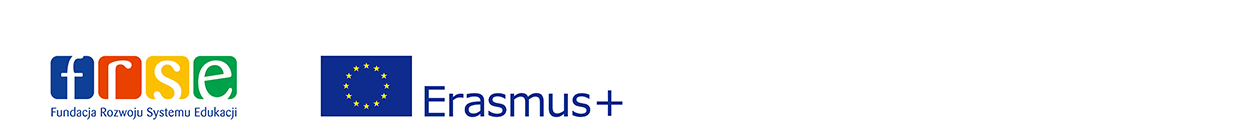 OŚWIADCZENIEJa, niżej podpisany/a, niniejszym oświadczam, że podane w niniejszym Wniosku informacje są prawdziwe i w pełni i rzetelnie odzwierciedlają stan prawny i stan faktyczny istniejący w dacie jego złożenia.Jednocześnie potwierdzam, iż wszelkie oświadczenia, dane i informacje zawarte w dokumentach przedłożonych Narodowej Agencji przez Beneficjenta w związku z zawarciem ww. umowy, a w szczególności dotyczące statusu prawnego Beneficjenta, sposobu jego reprezentacji oraz udzielonych w związku z Umową pełnomocnictw są aktualne, prawdziwe, wiążące i obowiązujące i pozostaną takie również w chwili podpisania określonego we Wniosku o Aneks do Umowy.Zobowiązuję się do niezwłocznego informowania na piśmie Narodowej Agencji o wszelkich zmianach w oświadczeniach, danych i informacjach, o których mowa powyżej oraz do przedłożenia na wezwanie Narodowej Agencji stosownych dokumentów, potwierdzających dokonanie zmian.Własnoręczny podpis osoby uprawnionej do reprezentowania Beneficjenta		Imię i nazwisko przedstawiciela prawnego organizacji Beneficjenta:		Stanowisko w organizacji Beneficjenta: 		Miejscowość i data:                                                                                              _______________________________Pieczęć instytucji:	Zmiany w Umowie dokonywane są na podstawie pisemnego wniosku, opatrzonego datą i własnoręcznym podpisem przedstawiciela prawnego Beneficjenta. Zmiany te muszą również uzyskać formalną akceptację Narodowej Agencji Programu.Wniosek o zmianę warunków umowy powinien zostać wysłany najpóźniej na 30 dni przed końcem okresu obowiązywania umowy (zakończeniem realizacji projektu). O dacie wysłania wniosku o zmianę decyduje data stempla pocztowego lub data wysłania poczty elektronicznej zawierającej skan oryginalnie podpisanego wniosku.Prosimy pamiętać, że zmiana w Umowie nabiera mocy prawnej dopiero po podpisaniu jej przez Narodową Agencję.Po wypełnieniu właściwych sekcji niniejszego formularza, prosimy je wydrukować, podpisać i następnie przesłać pocztą do Narodowej Agencji.Niniejszy Wniosek o zmianę w umowie (z uwzględnieniem jej ewentualnych wcześniejszych zmian) dotyczy jednej lub więcej z poniższych pozycji (prosimy zaznaczyć właściwą rubrykę): 	Zmiana formy prawnej i nazwy Beneficjenta	Zmiana organu prowadzącego 	Zmiana składu grupy partnerskiej 	Zmiana rachunku bankowego 	Zmiana okresu realizacji projektu	Zmiana harmonogramu sprawozdawczości (terminu złożenia raportu postępu/przejściowego/ końcowego)	Zmiany w budżecie (zmniejszenie/zwiększenie/przekroczenie dopuszczalnych limitów przesunięć między kategoriami)	Inne (specyficzne dla sektora)Prosimy o podanie nowych danych Beneficjenta w systemie Online FRSE w dokumencie „Ankieta”.Narodowa Agencja wyraża zgodę na wprowadzenie ww zmiany do umowyProsimy o podanie danych Beneficjenta i nowych danych Organu Prowadzącego w systemie Online FRSE w dokumencie „Ankieta”.Narodowa Agencja wyraża zgodę na wprowadzenie ww zmiany do umowyProsimy o podanie informacji na temat organizacji, która wycofuje się z projektuProsimy o podanie informacji na temat organizacji, która przystępuje do projektu (jeśli dotyczy)Narodowa Agencja wyraża zgodę na wprowadzenie ww zmiany do umowyProsimy o podanie informacji o nowym rachunku bankowym Beneficjenta w systemie Online FRSE w dokumencie „Ankieta”. W przypadku instytucji publicznych posiadających Organ Prowadzący należy podać rachunek bankowy Organu Prowadzącego.Narodowa Agencja wyraża zgodę na wprowadzenie ww zmiany do umowyNarodowa Agencja wyraża zgodę na wprowadzenie ww zmiany do umowyRaport postępu/przejściowy*	
*W przypadku zmiany odnoszącej się więcej niż jednego raportu postępu/przejściowego należy skopiować powyższą tabelę.
Raport końcowy	Narodowa Agencja wyraża zgodę na wprowadzenie ww zmiany do umowyProsimy o przedstawienie zmienionego budżetu projektu Narodowa Agencja wyraża zgodę na wprowadzenie ww zmiany do umowyProsimy o opisanie wszelkich istotnych zmian w planie pracy / rezultatachNarodowa Agencja wyraża zgodę na wprowadzenie ww zmiany do umowyWniosek o zmianę w umowieProgram Erasmus+Sektor Kształcenie i Szkolenia ZawodoweAkcja KA2Numer UmowyTytuł ProjektuBeneficjent/KoordynatorUmowa była już aneksowanaTak 	Nie Po wypełnieniu Wniosek odesłać należy na adres: Fundacja Rozwoju Systemu EdukacjiNarodowa Agencja Programu Erasmus+Aleje Jerozolimskie 142A02-305 Warszawa
z dopiskiem: Akcja 2 Partnerstwa Strategiczne na rzecz kształcenia i szkoleń zawodowychZESTAWIENIE ZMIAN DO UMOWYZmiana formy prawnej i nazwy BeneficjentaPowody zmiany Podpis osoby rekomendującejAkceptacja Z-cy Dyrektora/Dyrektora programu Erasmus+Zmiana Organu Prowadzącego Powody zmianyPodpis osoby rekomendującejAkceptacja Z-cy Dyrektora/Dyrektora programu Erasmus+Zmiana składu grupy partnerskiej,,, Lp.PICPełna oficjalna nazwa instytucjiAdresKrajStrona internetowaLp.PICPełna oficjalna nazwa instytucjiAdresKrajStrona internetowaProsimy przedstawić powody zmiany składu grupy partnerskiej. Prosimy przedstawić charakterystykę nowego partnera oraz opisać działania i doświadczenie organizacji w dziedzinie, której dotyczy projekt.Prosimy o opisanie zadań przejmowanych przez nowego partnera i/lub (nowy) podział zadań pomiędzy wszystkich partnerów projektu.Prosimy o wykazanie, że w związku ze zmianą składu partnerskiego główne cele projektu i planowane rezultaty zostaną osiągnięte.Prosimy o wskazanie danych osoby kontaktowej i przedstawiciela prawnego nowego partnera, zgodnie z danymi we wniosku o dofinansowanie.Podpis osoby rekomendującejAkceptacja Z-cy Dyrektora/Dyrektora programu Erasmus+Zmiana rachunku bankowegoPodpis osoby rekomendującejAkceptacja Z-cy Dyrektora/Dyrektora programu Erasmus+Zmiana okresu realizacji projektuData rozpoczęcia realizacji projektu według Umowy (dd/mm/rrrr):Data zakończenia realizacji projektu według Umowy (dd/mm/rrrr):Wnioskowana zmiana (w miesiącach)Nowa data zakończenia realizacji projektu (dd/mm/rrrr):Powody zmianyPodpis osoby rekomendującejAkceptacja Z-cy Dyrektora/Dyrektora programu Erasmus+Zmiana harmonogramu sprawozdawczościTermin złożenia raportu według Umowy  (dd/mm/rrrr):Wnioskowane przedłużenie terminu (dni i/lub miesiące):Nowy termin złożenia raportu (dd/mm/rrrr):Termin złożenia raportu według Umowy  (dd/mm/rrrr):Wnioskowane przedłużenie terminu (dni i/lub miesiące):Nowy termin złożenia raportu (dd/mm/rrrr):Powody zmianyPodpis osoby rekomendującejAkceptacja Z-cy Dyrektora/Dyrektora programu Erasmus+Zmiany w budżecieKategorie budżetoweŁączna kwota na  Projekt (w euro)Zarządzanie Projektem i jego wdrażanieMiędzynarodowe spotkania projektoweRezultaty pracy intelektualnejWydarzenia upowszechniające rezultaty pracy intelektualnejPodróżWsparcie indywidualneWsparcie językoweWsparcie uczestników Projektu ze specjalnymi potrzebamiKoszty nadzwyczajneŁączna obliczona kwotaŁączna przyznana kwota dofinansowaniaPowody zmianyPodpis osoby rekomendującejAkceptacja Z-cy Dyrektora/Dyrektora programu Erasmus+InneInnePodpis osoby rekomendującejAkceptacja Z-cy Dyrektora/Dyrektora programu Erasmus+